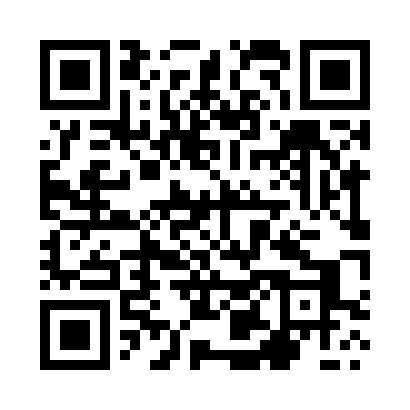 Prayer times for Ksiazno, PolandWed 1 May 2024 - Fri 31 May 2024High Latitude Method: Angle Based RulePrayer Calculation Method: Muslim World LeagueAsar Calculation Method: HanafiPrayer times provided by https://www.salahtimes.comDateDayFajrSunriseDhuhrAsrMaghribIsha1Wed2:435:1912:475:558:1610:402Thu2:395:1712:475:568:1810:433Fri2:355:1512:475:578:2010:474Sat2:345:1312:475:588:2110:505Sun2:335:1112:475:598:2310:536Mon2:325:0912:476:008:2510:537Tue2:315:0812:476:018:2610:548Wed2:315:0612:476:028:2810:559Thu2:305:0412:466:038:3010:5510Fri2:295:0312:466:048:3110:5611Sat2:285:0112:466:058:3310:5712Sun2:284:5912:466:068:3410:5713Mon2:274:5812:466:078:3610:5814Tue2:264:5612:466:088:3810:5915Wed2:264:5412:466:098:3910:5916Thu2:254:5312:466:108:4111:0017Fri2:254:5212:466:118:4211:0118Sat2:244:5012:476:128:4411:0219Sun2:244:4912:476:128:4511:0220Mon2:234:4712:476:138:4711:0321Tue2:234:4612:476:148:4811:0322Wed2:224:4512:476:158:4911:0423Thu2:224:4312:476:168:5111:0524Fri2:214:4212:476:178:5211:0525Sat2:214:4112:476:178:5411:0626Sun2:204:4012:476:188:5511:0727Mon2:204:3912:476:198:5611:0728Tue2:204:3812:476:208:5711:0829Wed2:194:3712:486:208:5911:0930Thu2:194:3612:486:219:0011:0931Fri2:194:3512:486:229:0111:10